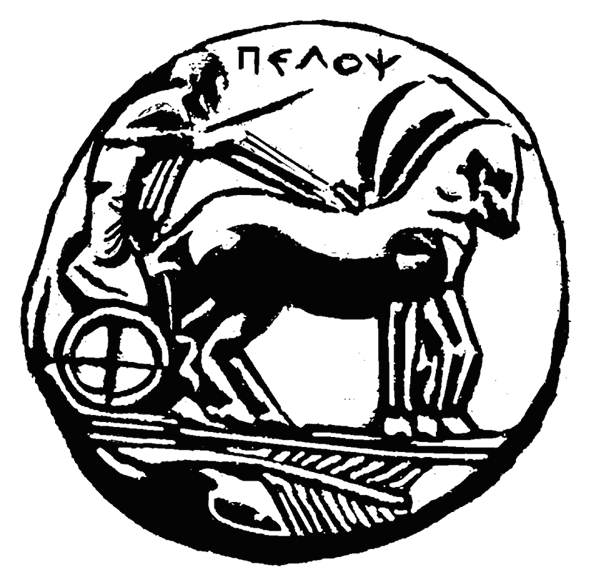 ΠΑΝΕΠΙΣΤΗΜΙΟ ΠΕΛΟΠΟΝΝΗΣΟΥΣχολή : /)Γεωπονίας και ΤροφίμωνΤμήμα: Επιστήμης και Τεχνολογίας ΤροφίμωνΔιεύθυνση: Αντικάλαμος, Καλαμάτα, ΜεσσηνίαςΟνομ/νυμο Συντάκτη: Ευγενία ΣταματελοπούλουE-mail: estamatel@us.uop.grΤηλ.: +3027210-45237Κιν. 6947571012                      				                                                                                                                     Αρ. Πρωτ.:………………  Καλαμάτα, 01/06/2021ΠΡΟΣ : Κάθε ενδιαφερόμενοΠΡΟΣΚΛΗΣΗ ΥΠΟΒΟΛΗΣ ΠΡΟΣΦΟΡΑΣ-ΕΡΕΥΝΑ ΑΓΟΡΑΣΘΕΜΑ : Προμήθεια δύο (2) ξυλοπλακών OSB μαζί με την κοπή αυτών, για τις ανάγκες του Τμήματος Επιστήμης και Τεχνολογίας Τροφίμων, προϋπολογισμού με ΦΠΑ €70,00  Το Τμήμα Επιστήμης και Τεχνολογίας ΤροφίμωνΈχοντας υπόψη :Α) Τη με υπ’ αριθ. 11/20-05-2021 Θέμα 7.3  Απόσπασμα Πρακτικού της Συνέλευσης του Τμήματος Επιστήμης και Τεχνολογίας Τροφίμων της Σχολής Γεωπονίας και Τροφίμων του Πανεπιστημίου Πελοποννήσου που αφορά την έγκριση προμήθειας ξυλοπλακών OSB.Β) Τον Ν.4412/2016 το Ν. 4412/2016 (Φ.Ε.Κ. 147/Α’/08-08-2016) «Δημόσιες Συμβάσεις έργων, Προμηθειών &Υπηρεσιών (προσαρμογή στις Οδηγίες 2014/24/ΕΕ και 2014/25/ΕΕ)Καλεί τους ενδιαφερόμενους που δραστηριοποιούνται επαγγελματικά στο αντικείμενο της παρούσας, να υποβάλλουν προσφορά/ές για την προμήθεια  δύο (2) ξυλοπλακών OSB μαζί με την κοπή αυτών, όπως αναλυτικά αναφέρεται στον πίνακα, για την κατασκευή κουτιών που θα εξυπηρετεί τη μεταφορά των στηλών απιονισμού νερού για αναγόμωση  σύμφωνα με τις συν-νες τεχνικές προδιαγραφές/ Η κατασκευή των κουτιών θα γίνει από Τμήμα Συντήρησης.Το κριτήριο επιλογής θα είναι η πλέον συμφέρουσα από οικονομική άποψη προσφορά αποκλειστικά βάσει της τιμής.(χαμηλότερη τιμή) Η τιμή της προμήθειας  ανέρχεται έως του ποσού των 56,00 € ευρώ μη συμπεριλαμβανομένου του αναλογούντος Φ.Π.Α. 24%, ήτοι 70,00 € συμπεριλαμβανομένου του αναλογούντος Φ.Π.Α. 24%, και παρουσιάζεται αναλυτικά παρακάτω.Οι συμμετέχοντες στα πλαίσια της παρούσας, μπορούν να υποβάλλουν ηλεκτρονικά προσφορές στη διεύθυνση: estamatel@us.uop.gr  μέχρι τις  07/06/2021 και ώρα 14:00.Ο Πρόεδρος του Τμήματος Επιστήμης και Τεχνολογίας ΤροφίμωνΚαθηγητής Γεώργιος ΖακυνθυνόςΕίδοςΠεριγραφήΠοσότηταΤόπος παράδοσηςΞυλεία OSB11mm πάχους 122cm*244cm2Αντικάλαμος, ΚαλαμάταΕργασίαΟκτώ (8) κοπές ανά 30 cm